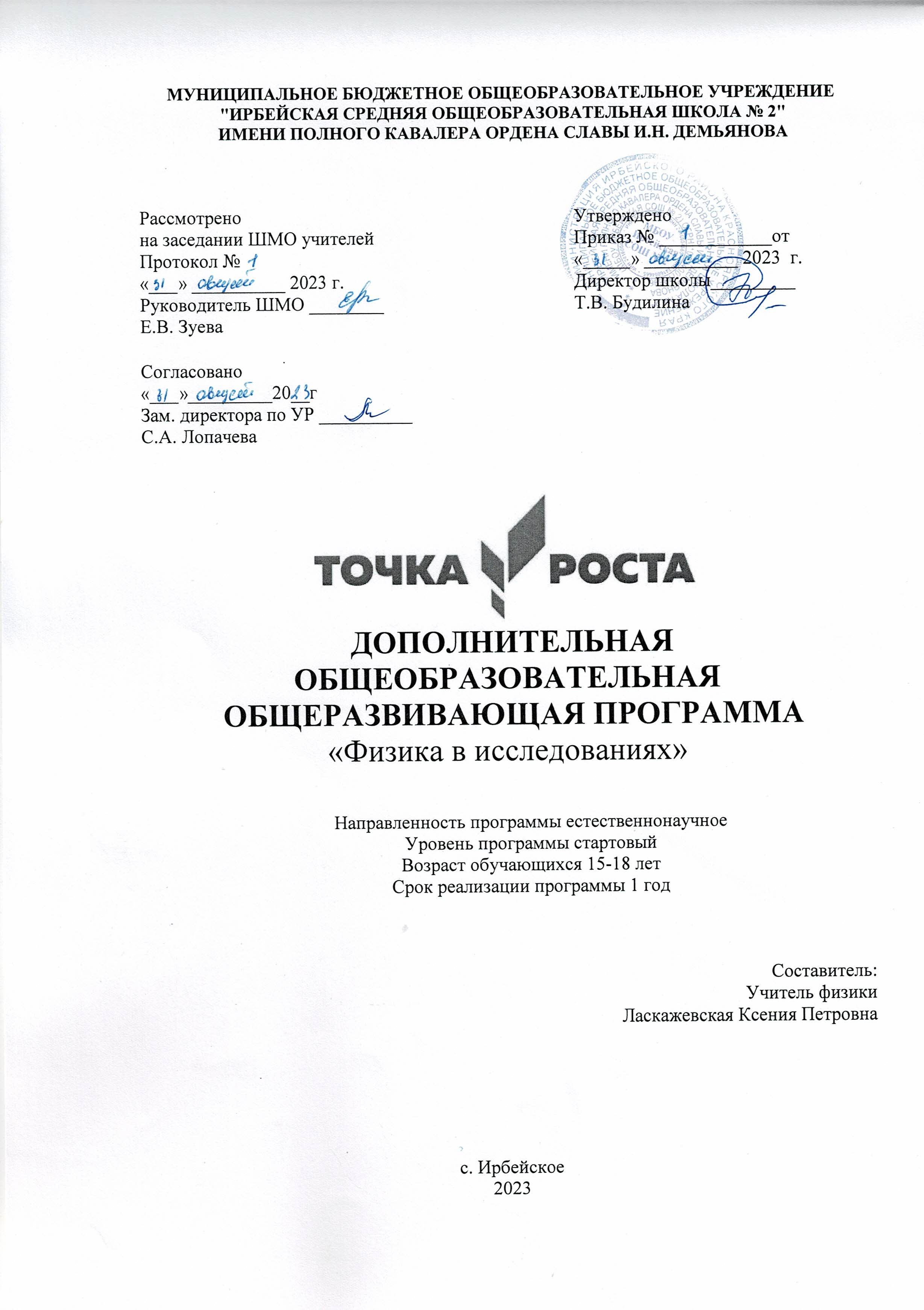 Данная программа реализуется с использованием  оборудования центра «Точка роста»КОМПЛЕКС ОСНОВНЫХ ХАРАКТЕРИСТИК ДОПОЛНИТЕЛЬНОЙОБЩЕОБРАЗОВАТЕЛЬНОЙ ОБЩЕРАЗВИВАЮЩЕЙ ПРОГРАММЫПОЯСНИТЕЛЬНАЯ ЗАПИСКА	Дополнительная общеобразовательная программа «Физика в исследованиях» составлена с учетом «Методических рекомендаций по созданию и функционированию в общеобразовательных организациях, расположенных в сельской местности и малых городах, центров образования естественно-научной и технологической направленностей «Точка роста» и разработана согласно требованиям следующих нормативных документов:Федеральный закон от 29.12.2012 № 273-ФЗ (ред. от 31.07.2020) «Об образовании в Российской Федерации» (с изм. и доп., вступ. в силу с 01.09.2020). Федеральный государственный образовательный стандарт основного общего образования (утв. приказом МОиН РФ от 17.12.2010 г. № 1897, с изменениями от 29.12.2014 г. N 1644, 31.12.2015 г. № 1577) (далее - ФГОС ООО);Паспорт национального проекта «Образование» (утв. президиумом Совета при Президенте РФ по стратегическому развитию и национальным проектам, протокол от 24.12.2018 № 16) 3. Государственная программа Российской Федерации «Развитие образования» (утв. Постановлением Правительства РФ от 26.12.2017 № 1642 (ред. от 22.02.2021) «Об утверждении государственной программы Российской Федерации «Развитие образования».  Профессиональный стандарт «Педагог (педагогическая деятельность в дошкольном, начальном общем, основном общем, среднем общем образовании), (воспитатель, учитель)» (ред. от 16.06.2019) (Приказ Министерства труда и социальной защиты РФ от 18 октября 2013 г. № 544н, с изменениями, внесёнными приказом Министерства труда и соцзащиты РФ от 25.12.2014 № 1115н и от 5.08.2016 г. № 422н).  Методические рекомендации по созданию и функционированию в общеобразовательных организациях, расположенных в сельской местности и малых городах, центров образования естественно-научной и технологической направленностей («Точка роста») (Утверждены распоряжением Министерства просвещения Российской Федерации от  12  января 2021 г. № Р-6)  Приказ Министерства образования Красноярского края № 18-11-05 от 20.01.2021г. Письмо Министерства образования Красноярского края от 25.01.2021 № 75-693 "Об оснащении центров образования естественно- научной и технологической направленностей "Точка роста."	Внедрение оборудования центра «Точка роста» позволяет качественно изменить процесс обучения физике. 	Профильный комплект оборудования обеспечивает эффективное достижение образовательных результатов обучающимися по программам естественно-научной направленности, возможность углублённого изучения отдельных предметов, в том числе для формирования изобретательского, креативного, критического мышления, развития функциональной грамотности у обучающихся, в том числе естественно-научной и математической. Эксперимент является источником знаний и критерием их истинности в науке. Концепция современного образования подразумевает, что в учебном эксперименте ведущую роль должен занять самостоятельный исследовательский ученический эксперимент. 	Цифровая лаборатория кардинальным образом изменяет методику и содержание экспериментальной деятельности.. Широкий спектр цифровых датчиков позволяет учащимся знакомиться с параметрами физического эксперимента не только на качественном, но и на количественном уровне. С помощью цифровой лаборатории можно проводить длительный эксперимент даже в отсутствии экспериментатора. При этом измеряемые данные и результаты их обработки отображаются непосредственно на экране компьютера.НАПРАВЛЕННОСТЬ	Направленность дополнительной общеобразовательной общеразвивающей программы «Физика в исследованиях»   – естественно-научная.НОВИЗНА ПРОГРАММЫНовизна программы заключается   в   направленности  на формирование учебно-исследовательских навыков, что , способствует формированию современного научного мировоззрения, развитию интеллектуальных способностей и познавательных интересов школьников.АКТУАЛЬНОСТЬОсновными средствами воспитания творческой активности и развития способностей учащихся являются экспериментальные исследования и задачи. Решение нестандартных задач и проведение занимательных экспериментальных заданий способствует пробуждению и развитию у них устойчивого интереса к физике.ОТЛИЧИТЕЛЬНЫЕ ОСОБЕННОСТИ ПРОГРАММЫВ целях реализации федерального проекта «Современная школа национального проекта «Образование», утверждённого протоколом президиума Совета при Президенте Российской Федерации по стратегическому развитию и национальным проектам от 24.12.2018 №16, регионального проекта Красноярского края «Современная школа», с 2021года в школе начнёт работу центр естественно-научной и технологической направленностей «Точка роста». Такое решение было принято на основании приказа Министерства образования Красноярского края от 20 января 2021 года №18-11-05 «Об организации работы по созданию в общеобразовательных организациях, расположенных в сельской местности и малых городах, центров образования естественно - научной и технологической направленностей «Точка роста» в 2021 году. В связи, с чем уроки, неурочные занятия и занятия по дополнительному образованию, в соответствии с планом – графиком могут проводиться в Центре «Точка роста». С целью повышения качества образования в освоении учебных предметов естественно - научной направленности.АДРЕСАТ ПРОГРАММЫДанная программа   ориентирована на учащихся 10-11 классов, ориентированных на углубленное изучение предмета.Занятия проводятся в разновозрастной группе. Условия набора детей: принимаются все желающие.УРОВЕНЬ ПРОГРАММЫ, ОБЪЕМ И СРОКИ РЕАЛИЗАЦИИ.Дополнительная общеобразовательная общеразвивающая программа «Физика в исследованиях» рассчитана на 1 год обучения в количестве 34 часов. Уровень программы, стартовый.ФОРМЫ ОБУЧЕНИЯ И ВИДЫ ЗАНЯТИЙФормы организации образовательного процесса: индивидуальные, групповые, парная и коллективная. Виды занятий: Беседа, семинар, лекция, лабораторный практикум и практикум решения задач, практическая работа, экскурсия, игра, защита проекта.Форма педагогической деятельности — учебное занятие. Продолжительность занятия – не более 40 мин. Занятия проводятся  1 час в неделю, в соответствии с нормами СанПин.Формы подведения итогов реализации общеразвивающей программы: проведение итогового контроля (тест)1.2. ЦЕЛИ И ЗАДАЧИ ПРОГРАММЫОсновная цель программы - создание условий для развития у учащихся познавательных интересов, интеллектуальных и творческих способностей, самостоятельности в приобретении новых знаний, при решении физических задач и выполнении экспериментальных исследований с использованием информационных технологий.Основные задачи программы:Образовательные: способствовать самореализации учащихся в изучении конкретных тем физики, развивать и поддерживать познавательный интерес к изучению физики как науки, знакомить обучающихся с последними достижениями науки и техники, научить решать задачи нестандартными методами, развивать познавательный интерес при выполнении экспериментальных исследований с использованием информационных технологий. Воспитательные: воспитывать убежденность в возможности познания законов природы, в необходимости разумного использования достижений науки и техники, воспитание уважения к творцам науки и техники, отношения к физике как к элементу общечеловеческой культуры. Развивающие: развивать умения и навыки обучающихся самостоятельно работать с научно-популярной литературой, умения практически применять физические знания в жизни, е творческие способности, формировать у обучающихся активность и самостоятельность, инициативность, повышать культуру общения и поведения.1.3. СОДЕРЖАНИЕ ПРОГРАММЫУЧЕБНО–ТЕМАТИЧЕСКИЙ ПЛАН – 34 часаСОДЕРЖАНИЕ РАБОЧЕЙ ПРОГРАММЫ1.1.4. ПЛАНИРУЕМЫЕ РЕЗУЛЬТАТЫ	Ожидается, что к концу обучения у обучающихся программы «Физика в исследованиях»  будут развиты: навыки к выполнения работ исследовательского характера; навыки решения разных типов задач; навыки постановки эксперимента; навыки работы с дополнительными источниками информации, в том числе электронными, а также умениями пользоваться ресурсами Интернет; профессиональное самоопределение 		Программа «Физика в исследованиях» предусматривает развитие у школьников общеучебных умений и навыков, универсальных способов деятельности и ключевых компетенций. Приоритетами  являются: Познавательная деятельность: использование для познания окружающего мира различных естественнонаучных методов: наблюдение, измерение, эксперимент, моделирование; формирование умений различать факты, гипотезы, причины, следствия, доказательства, законы, теории; овладение адекватными способами решения теоретических и экспериментальных задач; приобретение опыта выдвижения гипотез для объяснения известных фактов и экспериментальной проверки выдвигаемых гипотез. Информационно-коммуникативная деятельность: владение монологической и диалогической речью, развитие способности понимать точку зрения собеседника и признавать право на иное мнение; использование для решения познавательных и коммуникативных задач различных источников информации. Рефлексивная деятельность: владение навыками контроля и оценки своей деятельности, умением предвидеть возможные результаты своих действий; организация учебной деятельности: постановка цели, планирование, определение оптимального соотношения цели и средств. 2.	КОМПЛЕКС ОРГАНИЗАЦИОННО-ПЕДАГОГИЧЕСКИХ  УСЛОВИЙ2.1. КАЛЕНДАРНЫЙ УЧЕБНЫЙ ГРАФИК2.2. ФОРМЫ АТТЕСТАЦИИ/КОНТРОЛЯ	Качество подготовленности учащихся определяется качеством выполненных ими работ. Критерием оценки в данном случае является степень овладения навыками работы, самостоятельность и законченность работы, тщательность эксперимента, научность предлагаемого решения проблемы, внешний вид и качество работы прибора или модели, соответствие исследовательской работы требуемым нормам и правилам оформления.  Поощрительной формой оценки труда учащихся является демонстрация работ, выполненных учащимися и выступление с результатами исследований перед различными аудиториями (в классе, в старших и младших классах, учителями, педагогами дополнительного образования) внутри школы.	Работа с учебным материалом разнообразных форм дает возможность каждому их учащихся проявить свои способности (в области систематизации теоретических знаний, в области решения стандартных задач, в области решения нестандартных задач, в области исследовательской работы и т.д.). Ситуации успеха, создающие положительную мотивацию к деятельности, являются важным фактором развития творческих и познавательных способностей учащихся3.УСЛОВИЯ РЕАЛИЗАЦИИ ПРОГРАММЫ3.1.Кадровое обеспечение: педагог, реализующий данную программу, должен иметь среднее профессиональное или высшее образование (в том числе по направлению, соответствующему направлению данной программы), и отвечать квалификационным требованиям, указанным в квалификационных справочниках, и (или) профессиональным стандартам.3.2.Материально – техническое обеспечение: Компьютер мультимедийный - с выходом в интернет, Проектор-1 Фотоаппарат -1 Лабораторное оборудование3.3.Информационное обеспечение: специальная литература, описания и плакаты с играми.4. СПИСОК ИСПОЛЬЗУЕМЫХ ИСТОЧНИКОВ1. Журнал «Физика в школе» 2. Приложение к газете «Первое сентября» - «Физика» 3. Билимович Б.Ф. Физические викторины. – М.: Просвещение, 1968, 280с. 4. Буров В.А. и др. Фронтальные лабораторные занятия по физике. – М.: Просвещение, 1970, 215с. 5. Горев Л.А. “Занимательные опыты по физике”. – М.: Просвещение, 1977, 120с. 6. Ермолаева Н.А. и др. Физика в школе: сборник нормативных документов. – М.: Просвещение, 1987, 224с. 7. Перельман Я.И. Занимательная физика. – М.: Гос. изд-во техникотеоретической литературы, 1949, 267с. 8. Покровский С.Ф. Опыты и наблюдения в домашних заданиях по физике. – М.: изд-во академии педагогических наук РСФСР, 1963, 416с. 9. Демкович В.П. Физические задачи с экологическим содержанием // Физика в школе № 3, 1991. Интернет – ресурсы 1. Электронные образовательные ресурсы из единой коллекции цифровых образовательных ресурсов http://school-collection.edu.ru/ 2. Электронные образовательные ресурсы каталога Федерального центра информационно-образовательных ресурсов http://fcior.edu.ru/ 3. Сайт для учащихся и преподавателей физики. На сайте размещены учебники физики для 7, 8 и 9 классов, сборники вопросов и задач, тесты, описания лабораторных работ. Учителя здесь найдут обзоры учебной литературы, тематические и поурочные планы, методические разработки. Имеется также дискуссионный клуб http://www.fizika.ru/№ Название раздела, темы Количество часов Теория Практика 1. Введение 2 2 - 2. Аэродинамика 6243. Взаимодействие тел6 244. Астрофизика 6245. Физика 	и электричество  6246. Магнетизм.  7257. Итоговое занятие11ИТОГО 341222РазделТемыТемыРазделТеория Практика ВВЕДЕНИЕИнструктаж по охране труда на занятиях.  Полезные ссылки по физике в Интернет. Методы изучения физических явлений. Измерение физических величин. Физический эксперимент и электронные презентации по физике. Правила проведения школьного эксперимента. АЭРОДИНАМИКАЗагадочное вещество – вода. Три состояния воды. Интересное о воде.  Гипотезы происхождения воды на Земле, значение физических и химических свойств воды, строение молекулы воды, объяснение свойств воды в различных агрегатных состояниях. Роль воды в жизни человека.  Исследование "Проблемы питьевой воды на Земле и в селе Ирбейском" выдвижение гипотез об экономии питьевой воды в школе и дома.  Решение проблемы очистки воды в домашних и походных условиях, влияние воды на здоровье человека, создание проектов по данной теме. ВЗАИМОДЕЙСТВИЕ ТЕЛМеханическое движение. Как быстро мы движемся? Когда мы движемся вокруг Солнца быстрее - днем или ночью? Примеры различных значений величин, описывающих механическое движение в живой природе. Использование в технике принципов движения живых существ. Явление инерции. «Неподвижная башня».  Измерение быстроты реакции человека. Определение плотности природных материалов. Определение объема и плотности своего тела. Определение работы и мощности рук. Определение механической работы при прыжке в высоту. Определение средней мощности, развиваемой при беге на дистанцию 100м. Определение  средней мощности, развиваемой при приседании. АСТРОФИЗИКАСтроение солнечной системы. Планеты земной группы. Планеты-гиганты. Спутники планет и Луна. Малые тела, орбиты и периодичность комет. Программа Stellarium.Знакомство с программами по астрономии. Луна – естественный спутник Земли. Наблюдение Луны. Космические путешествия на Марс. Тайны Марса.  Великие астрономы. Сатурн. Спутники и кольца Сатурна. Астероиды. Кометы. «Звездопады» Наблюдение за звездным небом. Мифы о созвездиях..  ДАВЛЕНИЕ ТВЕРДЫХ ТЕЛ, ЖИДКОСТЕЙ И ГАЗОВДавление твердых тел. Закон Паскаля. Давление в жидкости. Атмосферное давление.  Приборы для измерения давления. Тонометр, манометры.  Занимательные опыты. Измерение атмосферного давления в школе и на улице. Определение давления крови у человека.ФИЗИКА И ЭЛЕКТРИЧЕСТВОЭлектрические явления. Электризация тел. Способы соединения потребителей электрической энергии. Изучение последовательного и параллельного соединения проводников. Проводники и непроводники электричества. Электрическая цепь и ее составные части. Атмосферное электричество. Грозовая туча. Молния в атмосфере.Решение возможных путей экономии электроэнергии в школе и дома. Занимательные опыты по электричеству. МАГНЕТИЗММагнитное поле Земли. Компас. Взаимодействие магнитов. Магнитобиология. Магнитные бури. Полярные сияния. Формы полярных сияний. Где и когда они наблюдаются. Что такое полярное сияние. Сила Лоренца. Движение заряженной частицы в однородном магнитном поле. Магнитное поле Земли. Люминесценция. Электронные полярные сияния. Протонные полярные сияния.Занимательные опыты по магнетизму.  ИТОГОВОЕ ЗАНЯТИЕВыставка работВыставка работДата начала и окончания учебного периода.01.09.2022-31.05.2023Место проведения  занятияМБОУ Ирбейская  СОШ № 2, кабинет физикиРежим занятий По 1 часу в неделюФорма занятий групповаяСроки контрольных  процедур26.05.2023